Volunteering Opportunity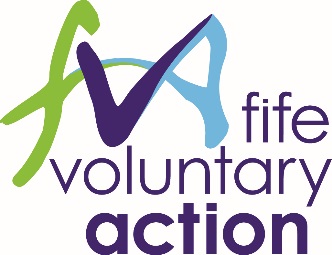 Registration Form Fill in a separate form for each different opportunity1 Title of Opportunity e.g. Driver, Administrator etc.: _______________________________________________This is the first thing that is seen so make it descriptive and avoid using the term ‘general’. FVA are happy to help you with any part of this form – please get in touch; our contact details are at the end of the form.2 Name of Organisation:  ___________________________________________________________________3 Contact name for this particular volunteer opportunity: ___________________________________________Position: ____________________________________ Tel No: _____________________________________ E Mail: __________________________________________________________________________________4 Please give a summary of the opportunity (no more than 35 words).  This is the first thing that people will see about your opportunity, so making it sound appealing, interesting & worthwhile will increase your chances of attracting a volunteer. Avoid jargon and formal ways of writing as much as possible. How would this sound if you were giving a quick description to someone about it? If you want this part to be included in the general section below, copy and paste it in as otherwise it will not show on our website although FVA staff will be able to see it on our secure site.5 Fuller description of the opportunity (aim for no more than 150 words, including the above section).  Giving a brief description of your organisation here can help someone see how the volunteering opportunity fits into context. Most people reading this won’t know what your organisation does, so this description will help them relate more to the opportunity. However, avoid only describing your organisation! Why do you think it will appeal to someone? Make sure you mention the positive things that the board does, and don’t make it just a list of tasks! Mention any must-have skills you have for the role here. Remember that the vast majority of committee roles don’t need specific abilities - and wouldn’t it be great to have a diverse committee?6 Where does the opportunity happen and what are the travel details? Record the town where the board meet.7 Which one of the following activities best matches the volunteer opportunity? (We use this to help volunteers find the kind of volunteering they would like. Contact us if you need help deciding which category to use. Ticking any one of these will show up in our ‘Get on Board’ section). Campaign/Lobbying			 Management/Business Skills		 Fundraising	  		             Committee Work	                              Finance/Accountancy		 Specialist/Technical			 8 Which one of the following subjects/issues best matches the main activity or your organisation?  (This helps people find the kind of organisation they might volunteer with. Contact us if you need help deciding which category to use). Animals				 Anti-poverty work			 Arts (music/drama/crafts) Carers 				 Children				 Crime/Safety  Disaster/Emergencies 		 Drugs/Alcohol issues		 Education/Literacy  Elderly 				 Environment 			 Ethnic minorities  Families 				 Gender/Sexuality 			 Health/Hospitals/Hospices  Homeless/Housing 			 Human/Civil rights/Justice		 Learning disabilities	 Men’s Groups			 Mental Health			 Museums/Galleries/Heritage Offenders/Ex-offenders		 Overseas aid/Developing world	 Physical disability		 Refugees/Asylum seekers		 Religion/Faith			 Sensory impairment	 Sport/Outdoor activities		 Tackling Unemployment		 Women’s Groups		 Young people				9 Are there any restrictions on who can be a volunteer? Minimum Age: ___________ 	Maximum Age: __________ Gender restrictions: _________________________Please explain why restrictions apply: _________________________________________________________10 Number of volunteers needed for this opportunity: ______________11 What skills, attitudes, experience does a person need to do this volunteer opportunity? Think Diversity here! Of course list anything that is essential for the role. However, if you have too narrow a requirement, you may miss volunteers who have other attributes that your organisation would benefit from. 12 a) If you do not want this opportunity to appear on the Volunteer Centre website, please tick here:           b) If you work from home and would rather your contact details were not published on the web / directories you can choose to display Fife Voluntary Action’s contact details with the opportunity.  I would like to use FVA’s contact details13 When does the volunteer opportunity start? (dd/mm/yy):  _______________Is there an end date?  If yes please enter (dd/mm/yy): _____________ or is it ongoing (tick if YES): 14 What are the minimum hours per week etc. that a volunteer would need to do for this opportunity e.g. 4 hours per week, 2 hours per month, etc.: _______ Hours per  	  		[week]  	[fortnight]  	[month]  	[quarter]  	(please circle)Other (please describe): ____________________________________________________________________15 Is there a minimum commitment expected of the volunteer e.g. 6 weeks, 3 months etc?__________ (Enter a number) 	[days]  		[weeks]	[months]	[years]		(please circle)Other (please describe): ____________________________________________________________________16 Please tick when the committee/board meets.  Tick as many boxes as appropriate.Monday evening   Tuesday evening   Wednesday evening  Thursday evening   Friday evening If you meet on another day or another time of the day, please note this here –If you meet differently than once a month, please note here how often you meet - 17 What types of insurance(s) cover this opportunity?Public Liability	   Personal Accident   Professional Indemnity  Employers Liability    Other_____________________________________________________18 What selection method(s) will be used for prospective volunteers? Application Form		 Criminal Record (Disclosures)	 Induction/training References			 Informal chat			 Trial Period			 Interview			Other(s): ___________________________________________________19 Training and Support for Volunteers
								Yes	    No, but would like further informationWill the volunteer be offered induction/start up training?					     	 Will the volunteer be offered on-going training?					Will the volunteer be offered support?							20 Please give a brief description of induction, ongoing training and support for the volunteer:21 Will the volunteer have a named contact person at your organisation?	 Yes		 No22 Is childcare/ are childcare costs available for volunteers?			 Yes		 No	23 Is there wheelchair access where the opportunity happens?			 Yes		 No	24 Are there wheelchair accessible toilets where the opportunity happens?	 Yes		 No25 Are travel expenses available for volunteers?  	  		  	 Yes		 No	(For some volunteers, getting their expenses on the night they come to the meeting may be important, so you could say if this is possible).       If yes, please give details on how and when expenses are paid e.g. we pay public transport rates and reimburse volunteers every week.  Also include mileage rates if applicable. 26.   Who funds this volunteer opportunity?  (Please see guidance notes) Business Sector		 European Money		 Central Govt – Scottish Government	 Health Board		 Local Council 		 Central Govt – Westminster	 Charitable Trusts		 Local Enterprise Trust	 Voluntary Action Fund	 Lottery			Other (please describe): ___________________________                                                                                                                                                                                                                                                                                                                                                                                                                                                                                                                                                                                                                                                                                                                                                                                                                                                                                                                                                                                                                                                                                       I have read the information above and I confirm the details given are correct.  I have read and understood the Registration Information Document, which provides details of how this data is used and sets out Fife Voluntary Action’s Values. I am authorised to sign this on behalf of my organisation.  Name: ________________________________ Position in Organisation: _____________________________Signature: ________________________             Date: _____________If there are any other areas of your work in which you might wish to develop volunteer opportunities, please tick this box and we’ll get in touch with you: Thank you for completing this form. Please keep a copy of it for your own records, and send a copy to us. 